Name____________________________________	Homeroom____________Label the critical elements of the Overhand Throw: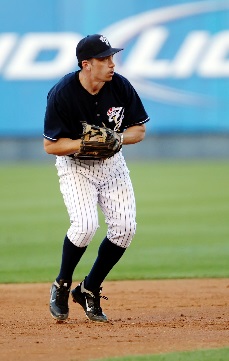 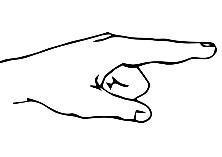 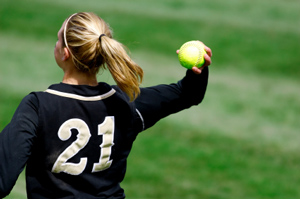 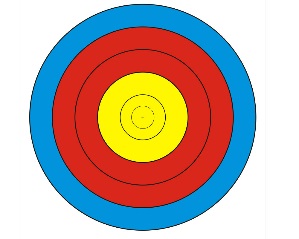 ______________________	       _____________________	             ____________________________________________                _____________________                  ______________________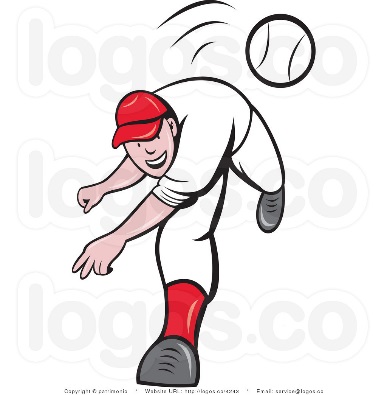 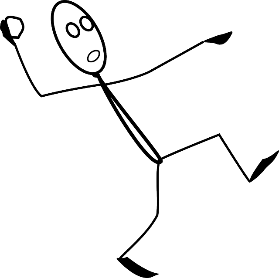 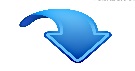             ______________________		 		       ______________________            ______________________        				       ______________________Ball back by earSide facing targetTwist body/Follow ThroughStep with opposite FootPoint to Target